MitosisActivity 1Name ________________________________________ Period __________________Use this resource to become familiar with the description of the phases of mitosis and how to identify cells in each phase of mitosis.http://www.biology.arizona.edu/cell_bio/activities/cell_cycle/cell_cycle.htmlUse a QR code reader to go to the URL above.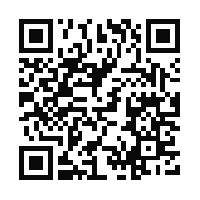 After reviewing the description and vocabulary of phases of mitosis play the game at the end in which you identify the cells in various phases of mitosis. Answer these questions:Why do you think there are more cells in interphase and prophase? Cells spend most of their time in which phase of mitosis? What would happen if our cells did not divide?What would happen if our cells did not stop dividing?